
ПОСТАНОВЛЕНИЕ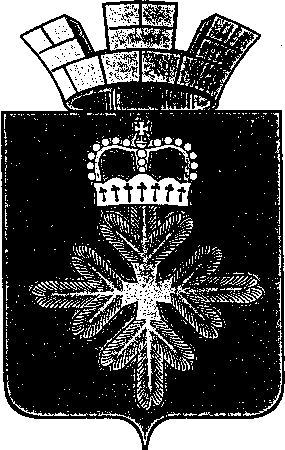 АДМИНИСТРАЦИИ ГОРОДСКОГО ОКРУГА ПЕЛЫМВ соответствии с Планом основных мероприятий городского округа Пелым в области гражданской обороны, предупреждения и ликвидации чрезвычайных ситуаций, обеспечения пожарной безопасности и безопасности людей на водных объектах, утвержденным распоряжением администрации городского округа Пелым от 02.02.2021 № 16, администрация городского округа Пелым ПОСТАНОВЛЯЕТ:1. В период с 1 по 29 октября 2021 года провести на территории городского округа Пелым Месячник гражданской обороны (далее - Месячник).2. Утвердить План мероприятий по подготовке и проведению Месячника (прилагается).3. Руководителям предприятий, организаций, учреждений городского округа Пелым независимо от форм собственности организовать работу по подготовке и проведению Месячника.4. Настоящее постановление разместить на официальном сайте городского округа Пелым в информационно-телекоммуникационной сети «Интернет» и опубликовать в информационной газете «Пелымский вестник».5. Контроль за исполнением настоящего постановления возложить на заместителя главы администрации городского округа Пелым Т.Н. Баландину. И.о. главы администрации городского округа Пелым                                                                  Т.Н. БаландинаП Л А Н мероприятий по подготовке и проведению Месячника гражданской обороны на территории городского округа Пелымс 01.10.2021 по 29.10.2021 от 24.09.2021 № 321п. ПелымО проведении Месячника гражданской обороны на территории городского округа Пелым№Наименование мероприятийОтветственные исполнителиСрок исполнения12341.Принять участие в штабной тренировке по гражданской обороне руководящий состав органов местного самоуправления городского округа Пелым, руководители организаций06.10.20213.Разработать и распространить информационные материалы по вопросам гражданской обороны, противопожарной службыруководители предприятий, учрежденийс 01.10.2021по 29.10.20214.Оформить в клубах стенды по тематике гражданской обороныотдел образования, культуры, спорта и по делам молодежи, руководители учрежденийс 01.10.2021по 29.10.20215.Оформить в библиотеках книжную выставку, информационный уголок по тематике гражданской обороныотдел образования культуры, спорта и по делам молодежи, руководители учрежденийс 01.10.2021по 29.10.20216.Провести тренировки и практические занятия по гражданской обороне в организациях и учреждениях по выполнению мероприятий по гражданской обороне (защита и эвакуация населения)руководители предприятий, учрежденийс 01.10.2021по 29.10.20217.Организовать распространение среди населения памяток, листовок по тематике гражданской обороныадминистрация городского округа Пелымс 01.10.2021по 29.10.20218.Подвести итоги проведения Месячника, представить акты подведения итогов в администрацию городского округаруководители объектов, предприятий, учрежденийдо 28 октября9.Предоставление информации по проведенным мероприятиям в Главное управление МЧС России по Свердловской областиадминистрация городского округа Пелымдо 29 октября